Smlouva o poskytování servisuuzavřená podle § 2586 a násl. zák. č. 89/2012 Sb., občanský zákoník mezi smluvními stranami: 			Armádní Servisní, příspěvková organizaceSídlo:				Podbabská 1589/1, 160 00 Praha 6 - Dejvice Zapsaný:			v obchodním rejstříku u Městského soudu v Praze pod sp. zn. Pr 1342Zastoupený:			Ing. Martinem Lehkým, ředitelemIČO:				60460580DIČ:				CZ60460580ID datové schránky: 		dugmkm6Bankovní spojení: 		xxx Číslo účtu:			xxxOprávněn jednat:	ve věcech smluvních:	Ing. Martin Lehký, ředitel tel. 973 204 090, e-mail: podatelna@as-po.czve věcech technických:	xxx(dále jen „objednatel”)a				ČIP plus, s. r. o.Sídlo:				Milínská 130, 261 01 Příbram IIIZapsaný:	v obchodním rejstříku vedeném Městským soudem v Praze, oddíl C, vložka 14486Zastoupený:			xxx, jednatelemIČO:				47052066DIČ: 				CZ47052066ID datové schránky:		vqxxk9iBankovní spojení:		xxx.Číslo účtu:			xxxOprávněn jednat:	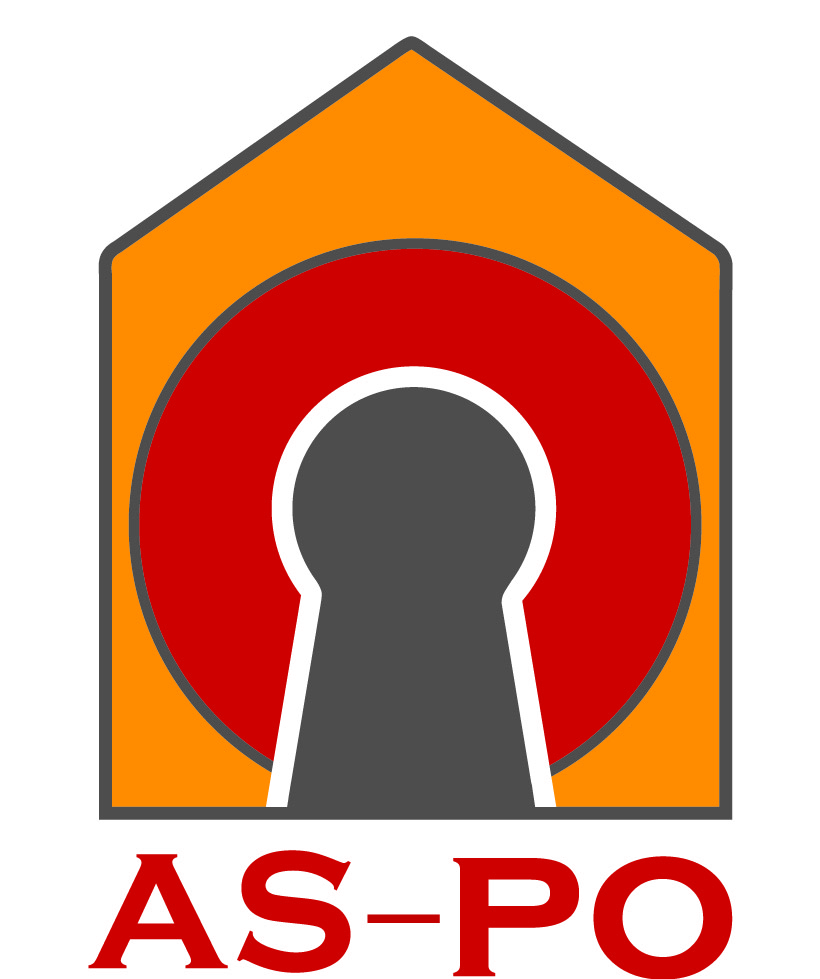 ve věcech smluvních a technických:	xxx(dále jen „poskytovatel“, společně též „smluvní strany“).I. Předmět smlouvyPředmětem této smlouvy je závazek poskytovatele zajistit v letech 2022–2026 pravidelný servis, údržbu a revize poplachového zabezpečovacího a tísňového systému (dále jen „PZTS“) v objektu vojenského ubytovacího zařízení (dále jen „VUZ“) Stará Boleslav dle vyhlášky č. 246/2001 Sb., o stanovení podmínek požární bezpečnosti výkonu státního požárního dozoru (vyhláška o požární prevenci), ve znění pozdějších předpisů a dle ČSN 342710, ČSN EN 54-1 a ČSN 33 1500. Rozpis činností, kterých se tato servisní smlouva týká, je uveden v příloze č. 2, která je nedílnou součástí této smlouvy. Pravidelnou revizi zajistí technik poskytovatele 1x ročně a na základě zjištěných údajů bude vystavena revizní zpráva. Opravy závad, zjištěných při revizi PZTS budou realizovány v co možná nejkratších termínech podle dohody s objednatelem. Pro případ provedení opravy je doba od nahlášení poruchy do příjezdu servisního technika poskytovatele stanovena na 24 hodin, nebude-li v jednotlivých případech domluveno jinak.      Kontaktní údaje pro zajištění servisu a oprav:        servis v pracovní době do 15,30 hod.:	xxx     servis po pracovní době po 15,30 hod.:    pohotovostní linka tel.: xxxPokud bude k odstranění poruchy nutná dodávka materiálu a nebude se jednat o záruční opravu, poskytovatel zašle objednateli písemnou cenovou nabídku. Po jejím odsouhlasení vystaví objednatel na tuto dodávku samostatnou objednávku. Ostatní úkony neobsažené v pravidelné prohlídce mohou být provedeny, pokud o ně objednatel požádá písemně do protokolu nebo na základě zvláštní objednávky. O každém zásahu provede technik zápis (zakázkový list), který bude podepsán technikem poskytovatele a oprávněným pracovníkem objednatele; každá smluvní strana obdrží jednu kopii. II. CenaCena za provedení pravidelné prohlídky a kontroly provozuschopnosti je xxx bez DPH / rok.Cena za provedené servisní služby dle této smlouvy je stanovena ve výši 74 712 Kč bez DPH za celou dobu plnění. DPH bude účtována v sazbě platné ke dni uskutečnění zdanitelného plnění. Smluvní strany se dohodly, že je poskytovatel oprávněn objednateli vždy k 1. únoru daného roku jednostranně zvýšit ceny o míru inflace vyjádřenou přírůstkem průměrného ročního indexu spotřebitelských cen vyhlášenou Českým statistickým úřadem nebo jeho nástupcem za předchozí kalendářní rok. Cena za práce nad rámec pravidelného servisního zásahu a mimo opravy, na které se vztahuje záruka, bude účtována dle platného ceníku ostatních prací a oprav, na základě odpracovaných hodin potvrzených v servisním protokolu (zakázkovém listu). Na tyto práce a opravy bude objednatelem vystavena samostatná objednávka.III. Místo a doba plněníTermín zahájení plnění: 		od 1.9.2022Termín ukončení plnění:		do 31.8.2026Místo plnění:				VUZ Stará Boleslav					Boleslavská 1292					250 01 Stará BoleslavIV. Fakturační a platební podmínkyPoskytovatel je povinen po vzniku práva fakturovat, vystavit a do 10 dnů doručit objednateli daňový doklad (dále jen „faktura“) na dohodnutou smluvní cenu s rozepsáním jednotlivých položek podle § 28 zákona č. 235/2004 Sb., o dani z přidané hodnoty, ve znění pozdějších předpisů.Poskytovatel se zavazuje vystavit a zaslat objednateli fakturu v elektronické podobě. V případě, že není schopen zajistit elektronické doručení, zajistí zaslání originálu faktury na adresu objednatele uvedenou v odst. 3 tohoto článku smlouvy.  Smluvní strany se výslovně dohodly, že je možné i osobní předání faktury příslušnému technikovi, v tomto případě bude předání a převzetí faktury písemně stvrzeno. Adresa pro zaslání faktury je: fakturace@as-po.cz, v případě listinného vyhotovení: Armádní Servisní, příspěvková organizace, Podbabská 1589/1, 160 00, Praha 6 – Dejvice.Objednatel se zavazuje uhradit cenu za poskytnuté služby na základě faktury, která bude vystavena v souladu s ust. § 11 odst. 1 zákona č. 563/1991 Sb., o účetnictví, v platném znění. Faktura musí dále obsahovat údaje podle zákona č. 235/2004 Sb., o dani z přidané hodnoty, v platném znění.Kromě náležitostí v zákoně uvedených musí faktura obsahovat též následující údaje:označení dokladu jako daňový doklad (faktura);číslo smlouvy dle číslování objednatele;den vystavení, den odeslání a den (lhůta) splatnosti faktury;příjemce a místo předání služby;IČO a DIČ smluvních stran;označení peněžního ústavu a číslo účtu, na který má být placeno;počet příloh a razítko s podpisem poskytovatele;Splatnost faktury činí 30 dnů ode dne jejího doručení na objednateli. V případě, že poskytovatel uvede na faktuře den splatnosti, který nebude odpovídat podmínce 30denní lhůty po doručení do sídla objednatele, je objednatel oprávněn tuto fakturu vrátit zpět. Poskytovatel je povinen v předmětu fakturace uvést přesný název akce a číslo smlouvy. Jinak bude faktura vrácena poskytovateli k doplnění. Objednatel neposkytuje zálohové platby.Poskytovatel nesmí postoupit pohledávku nebo její část vyplývající z této smlouvy vůči objednateli třetí osobě bez předchozího písemného souhlasu objednatele.V. Práva a povinnosti stranVšichni pracovníci poskytovatele musí být příslušníky států EU nebo NATO.Poskytovatel se zavazuje provádět službu za dodržení platných bezpečnostních a hygienických norem a předpisů, předepsaných technologických postupů a technických norem, které jsou pro uvedený předmět smlouvy závazné.Poskytovatel se zavazuje zachovávat mlčenlivost ohledně všech skutečností, se kterými se seznámí při plnění této smlouvy. Tato povinnost zavazuje i pracovníky poskytovatele.Poskytovatel se zavazuje k dodržování platných pracovněprávních předpisů, včetně zákazu nelegálního zaměstnávání, předpisů vztahující se k pobytu cizinců v České republice, předpisů stanovících podmínky zdravotní způsobilosti zaměstnanců, předpisů vztahujících se k bezpečnosti a ochraně zdraví při práci, požárních předpisů, hygienických předpisů, předpisů k ochraně životního prostředí včetně předpisů upravujících nakládání s odpady (především zákona č. 541/2020 Sb., o odpadech, v platném znění). Dále se poskytovatel zavazuje řádně a včas hradit své závazky vůči poddodavatelům a umožnit objednateli kontrolovat u zaměstnanců poskytovatele, podílejících se na realizaci díla dle této smlouvy, zda jsou odměňováni v souladu s platnými právními předpisy. Poskytovatel dále zajistí, že všechny osoby podílející se na realizaci díla dle této smlouvy budou vybaveny osobními ochrannými pracovními pomůckami. Je-li poskytovatel v prodlení s úhradou řádně provedených a vyfakturovaných prací poddodavateli, je objednatel oprávněn provést předmětnou úhradu dotčenému poddodavateli přímo; v takovém případě již předmětná platba nebude ze strany objednatele uhrazena poskytovateli. Poskytovatel bude při poskytování služeb dle této smlouvy přednostně využívat malé či střední podniky jako poddodavatele a zavazuje se zajistit, že jak poskytovatel, tak jeho poddodavatelé budou při poskytování služeb dle této smlouvy minimalizovat negativní dopady na životní prostředí. V případě, že to bude možné a účelné, využije poskytovatel při poskytování služeb dle této smlouvy osoby znevýhodněné na trhu práce; možnost a účelnost takového postupu posoudí poskytovatel zejména s ohledem na charakter, rozsah a náročnost prací, které by tyto osoby měly vykonávat, a rovněž s ohledem na dostupnost této pracovní síly na pracovním trhu.VI. Odpovědnost za vadyPoskytovatel odpovídá a je povinen uhradit objednateli škody na věcech a zařízeních objednatele způsobené jím a jím určenými pracovníky, kteří se budou podílet na provádění služby. Poskytovatel je povinen uhradit objednateli jako škodu případnou sankci uloženou mu příslušným orgánem jako důsledek porušení povinností zhotovitele.VII. Smluvní pokuty a úrok z prodleníZa prodlení s úhradou faktury zaplatí objednatel poskytovateli smluvní pokutu ve výši 0,05 % z fakturované částky za každý den prodlení. Za neprovedené plnění podle čl. I. této smlouvy zaplatí poskytovatel objednateli smluvní pokutu ve výši 500 Kč bez DPH. V případě porušení povinnosti dle čl. V. odst. 4. této smlouvy se poskytovatel zavazuje uhradit objednateli smluvní pokutu ve výši 300 Kč, a to za každý zjištěný případ porušení těchto povinností.V případě, že se dostaví pracovník poskytovatele k provedení servisu nebo opravy zařízení podle této smlouvy v předem, písemně dohodnutém termínu, a příslušné práce nebude možno vykonat z důvodů na straně objednatele, budou objednateli účtovány skutečně vzniklé náklady. Smluvní pokuty udělené poskytovateli mohou být započteny proti neuhrazeným fakturám.Uplatněním smluvních pokut dle této smlouvy nejsou dotčeny nároky na náhradu škody vzniklé z porušení smluvní povinnosti, a to v plné výši. Odstoupením od této smlouvy nezaniká nárok na úhradu smluvní pokuty.VIII. Další ujednáníObjednatel poučí poskytovatele, lépe řečeno jeho pracovníky, kteří budou službu provádět, o podmínkách vstupu do těchto objektů a o pohybu na vyhrazených místech. Poskytovatel se zavazuje, že tyto podmínky budou jeho pracovníci respektovat. Objednatel se v případě splnění všech podmínek uvedených v předchozím odstavci zavazuje zabezpečit přístup pracovníků poskytovatele do prostorů v objektech, které spravuje a ve kterých bude plnění probíhat.Objednatel je povinen udržovat v řádném stavu dokumentaci k zařízení, jehož servis nebo oprava je předmětem této smlouvy a na požádání ji předložit pracovníkovi poskytovatele. Objednatel je oprávněn ponížit rozsah (počet) revidovaných zařízení. Případná změna rozsahu revidovaných zařízení bude upravena dodatkem k této smlouvě.Poskytovatel prohlašuje, že je pojištěn u pojišťovny Kooperativa, č. pojistné smlouvy 8603374441 na škody způsobené při své podnikatelské činnosti do výše 1 000 000 Kč. Poskytovatel je povinen mít uzavřenu pojistnou smlouvu pro případ vzniku škody minimálně ve stejném rozsahu a výši, jak je uvedeno v tomto bodu, a to po celou dobu trvání smluvního vztahu založeného touto smlouvou.Smluvní strany se dohodly, že všechny závazné projevy vůle je třeba činit písemnou formou a prokazatelně doručit druhé smluvní straně na adresu jejího sídla, případně na adresu pro doručování korespondence, je-li tato uvedena v hlavičce smlouvy. IX. Zánik závazkůOdstoupit od této smlouvy lze pro podstatné porušení smluvních povinností, kterými jsou zejména:neplnění předmětu díla podle čl. I. této smlouvy;poskytovatel neprovede servisní služby v patřičné kvalitě podle platných předpisů a norem;poskytovatel je v prodlení s termínem dokončení servisních prací o více než 10 kalendářních dnů oproti dohodnutému termínu; objednatel je v prodlení s placením o více než 60 kalendářních dnů.Odstoupení od smlouvy lze provést pouze písemně s uvedením důvodu. Odstoupení od smlouvy nabývá účinnosti dnem doručení druhé straně. Smluvní strany jsou povinny provést vzájemné vypořádání ke dni odstoupení od smlouvy. Smluvní strana, která zapříčinila odstoupení od smlouvy je povinna zaplatit druhé straně veškeré náklady a škody jí prokazatelně vzniklé v souvislosti s odstoupením od této smlouvy.Smlouvu lze ukončit vzájemnou dohodou smluvních stran nebo výpovědí z důvodů stanovených zákonem. X. Závěrečná ujednáníTato smlouva a práva a povinnosti z ní vzniklé se řídí zákonem č. 89/2012 Sb., občanský zákoník. Smlouva nabývá platnosti dnem podpisu oběma smluvními stranami a účinnosti dnem uveřejnění v registru smluv v souladu se zákonem č. 340/2015 Sb., o registru smluv. Poskytovatel bere na vědomí, že uveřejnění smlouvy v plném znění v tomto registru zajistí objednatel.Tato smlouva obsahuje úplné ujednání o předmětu smlouvy a o všech náležitostech, které strany měly a chtěly ve smlouvě ujednat, a které považují za důležité pro závaznost této smlouvy. Žádný projev strany učiněný při jednání o této smlouvě ani projev učiněný po uzavření této smlouvy nesmí být vykládán v rozporu s výslovnými ustanoveními této smlouvy a nezakládá žádný závazek žádné ze stran.Smlouvu lze měnit a doplňovat po dohodě smluvních stran formou vzestupně číslovaných elektronických dodatků k této smlouvě, podepsaných oběma smluvními stranami.Smlouva je vyhotovena v elektronické podobě v jednom vyhotovení v českém jazyce s elektronickými podpisy obou smluvních stran v souladu se zákonem č. 297/2016 Sb., o službách vytvářejících důvěru pro elektronické transakce, ve znění pozdějších předpisů.Účastníci smlouvu přečetli, s jejím obsahem souhlasí, což stvrzují svými podpisy.Přílohy smlouvy:Příloha č. 1: Sankce za porušení BOZP, PO Příloha č. 2: Oceněný rozpis pracíV Praze	V Příbrami  	__________________________________	__________________________________	Armádní Servisní, příspěvková organizace	ČIP plus, s.r.o.	Ing. Martin Lehký	xxx		ředitel	jednatelSankce za porušení BOZP, PO Specifikace porušení předpisůPrávní předpis, plán BOZPRozsah krácení [Kč]Všeobecné závadyNepoužívání stanovených pracovních prostředků, osobních ochranných pracovních prostředků a ochranných zařízeníZák. 262/2006 Sb.200 – 1000 / případNepodrobení se zkoušce či prokázané požití alkoholu a jiných návykových látek Zák. 262/2006 Sb.500 – návrh koordinátora BOZPNení vedena předepsaná a aktualizovaná dokumentaceZák. 262/2006 Sb.500Neomluvená neúčast na školeníZák. 262/2006 Sb.300 – 800Nedodržování právních a ostatních předpisů, pokynů zaměstnavatele / vyššího zhotovitele / koordinátora BOZPZák. 262/2006 Sb.2000 – 10000Požární ochrana Porušení povinností vyplývajících z předpisů o požární ochraně Zák. 133/1985 Sb., Vyhl. 246/2001 Sb.500 – 1000Kouření nebo používání otevřeného ohně na místech, kde je to zakázáno Zák. 262/2006 Sb., Zák. 133/1985 Sb.300Neudržování volných únikových cest, volného přístupu k rozvodným zařízením a hlavním uzávěrům a k prostředkům PO Zák. 133/1985 Sb. 200 – 500